特种设备使用登记（报废）收件模板一、填写《特种设备停用报废注销登记表》告知登记机关，在该表表头勾选相应的“注销”或者“报废”，表尾盖上使用单位和产权单位公章，填写日期；二、向登记机关交回原使用登记证及使用登记表。﹝场（厂）内专用机动车辆还需交回场（厂）内专用机动车辆车牌﹞式样如下：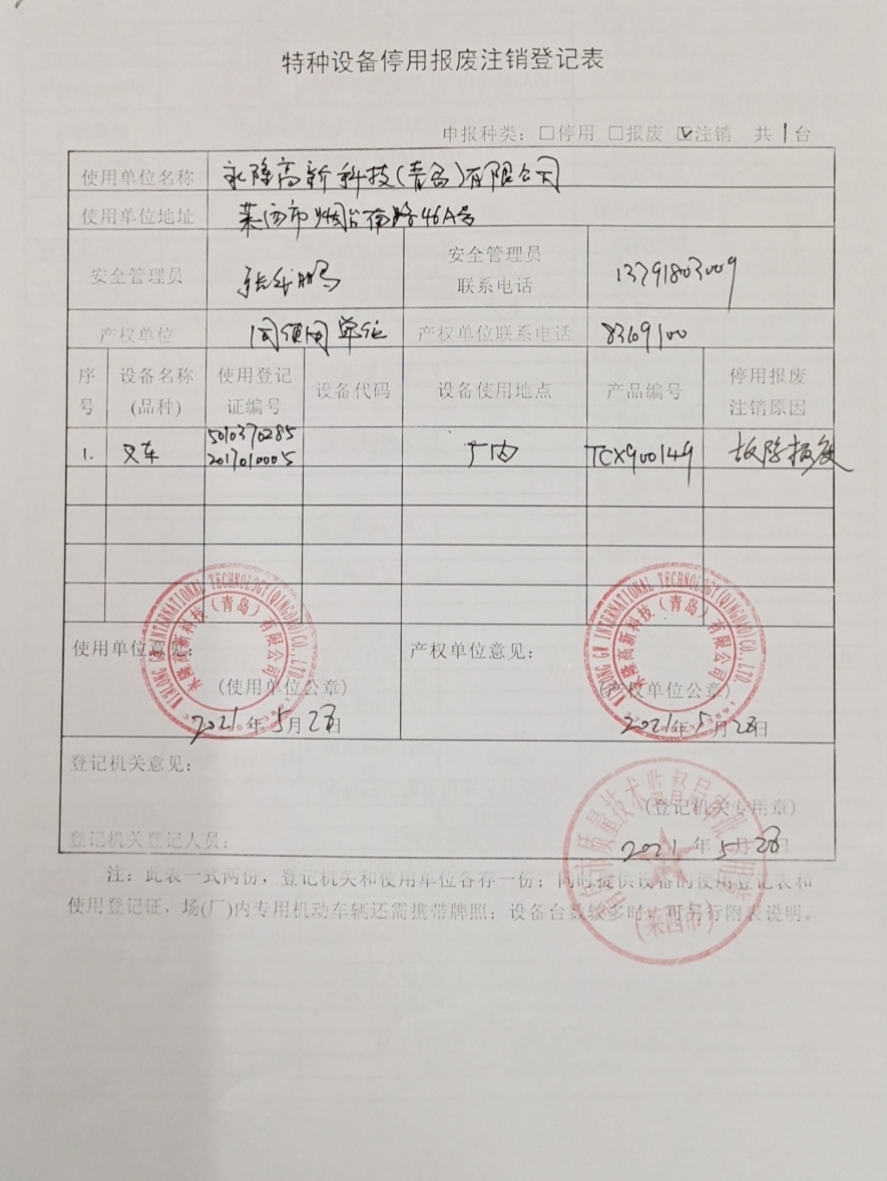 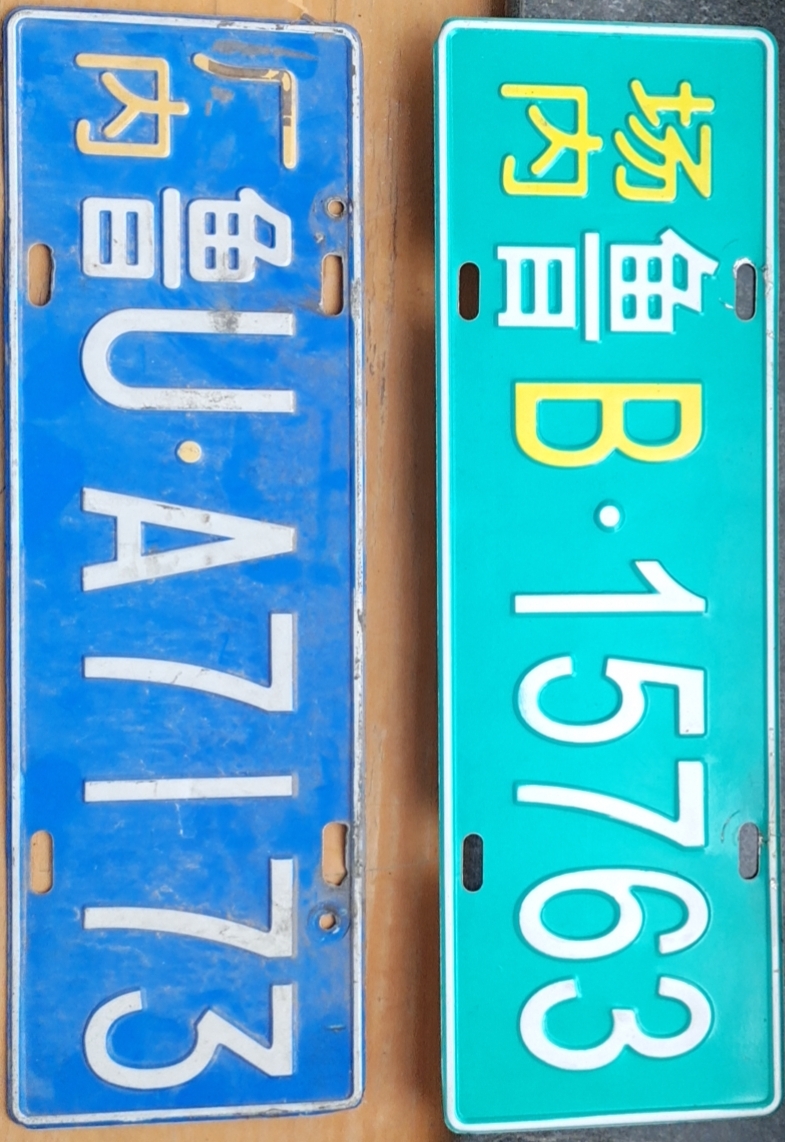 